2020-21 Parent Information 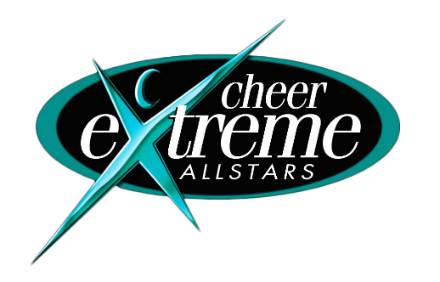 TRYOUT DATES:May 16 - 17, 2020May 19 - 21, 2020 (stunt evaluations)TUITION:       Monthly automatic draft (add $20 for a second team)                       	$100 Tiny	$120 Mini           	$130 All Other Youth/Junior/Senior (Non-Worlds)           	$150 Worlds Teams*tuition is drafted for the 30-day period following a written request to leave the program. REGISTRATION FEE:   $50 for one child - $75 max per family. 	Athletes who tried out at another CEA location- $15 individual/ $25 family     *Registration fee, May tuition and draft paperwork must be completed and paid in full for an athlete to be placed on a team. UNIFORMS:Payment for uniforms will be due at fitting. Cash, Money Order, and Cashier's Check will be the only method of payment accepted. NO PERSONAL CHECKS. Estimated cost of uniform is $325-$350. Uniform for teams using a specialty uniform (Elite or Worlds team) have an estimated cost of $350-$375.  If you cannot make the scheduled fittings or miss the fittings, you will be required to attend a fitting at another location. Note: If you leave the program after you have been sized for a uniform, you will be refunded your payment minus a $75 restocking fee at the end of our season, if and only if the uniform has been sold to another athlete. You will not be given the uniform to sell. TEAM/COMPETITION FEES: These fees are non-refundable.               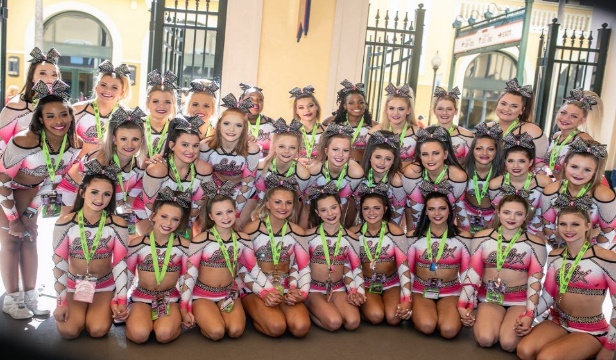 Please plan ahead financially to meet the deadlines for the eight Installments consisting of the costs listed below:All competition fees: 6-9 competitions per season. Prices vary by teamMusic fee: $100 per athleteCoaches Travel Fee: $150-200 per athlete. Varies by teamChoreography Fee: $125-175 per athleteEnd of year banquet: $20 per athleteAll of the above totaled and divided into eight payments drafted monthly.Competition fees @ $250 /month will be starting in July and will be re-evaluated at the end of September once the competition schedule has been finalized. **Crossover athletes will pay a one-time fee of $250-$300 (final cost depends on which teams the athlete crosses to) If crossing to another gym and travel to a competition that is not in your home gym competition schedule, you will be responsible for paying that competition fee.  FINAL COMPETITION FEES:   In order to be sure teams are attending the best competition, the competition schedule will not be finalized until the end of September 2020.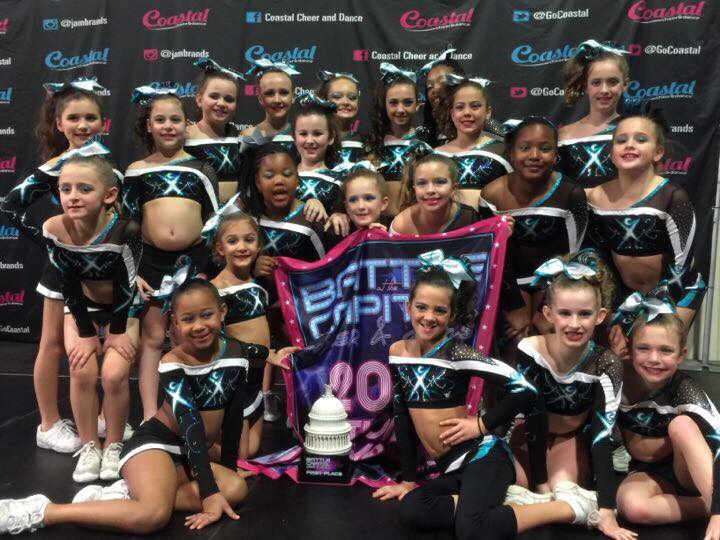                               ADDITIONAL FEES:                         Skills Camp or Beach Camp Fee-                               Paid for host gym use $170 (Additional fees may apply)                               Mandatory Universal Practice Outfit                               Approx. $100 (check to Betsy Smith)                               Mandatory Make up Kit - $40 (Check to Betsy Smith)                                                                                                  